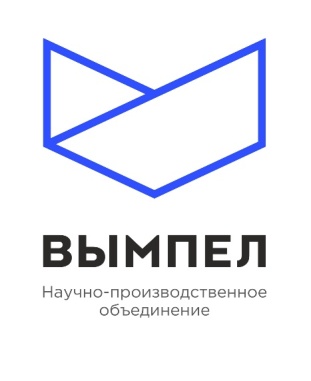 Общество с ограниченной ответственностью«Научно-производственное объединение «Вымпел»ПАСПОРТ ЭТАЛОНАединиц объемного расхода газа 1-го разряда в диапазоне значений 800…80000 м3/ч№ ВМПЛ РМ 00032016Общество с ограниченной ответственностью«Научно-производственное объединение «Вымпел»ПАСПОРТ ЭТАЛОНАединиц объемного расхода газа1-го разряда в диапазоне значений 800…80000 м3/ч (Установки поверочной для счетчиков газа УПГ «Вымпел-80000» заводской № 01)      1 СОСТАВ ЭТАЛОНА        1.1 Эталон состоит из комплекса основных и вспомогательных технических средств и комплектующих, приведённых в таблице 1.   Таблица 1 – Состав эталонаПродолжение таблицы 1Продолжение таблицы 12 МЕТРОЛОГИЧЕСКИЕ ХАРАКТЕРИСТИКИ ЭТАЛОНА         2.1 Диапазон значений объёмного расхода, в котором эталон хранит и передаёт единицу, составляет 800…80000 м3/ч.         2.2 Погрешность эталона и неопределённость измерений при передаче значений величины эталоном:         Предел относительной погрешности, %............................... ± 0,30.         2.3 Межаттестационный интервал эталона составляет 24 месяца.3 ГОД ВЫПУСКА И ПРОИЗВОДИТЕЛЬ ЭТАЛОНА        3.1 Эталон изготовлен Обществом с ограниченной ответственностью «Научно-производственное объединение «Вымпел» в 2016 году.4 МЕСТО И УСЛОВИЯ СОДЕРЖАНИЯ ЭТАЛОНА         4.1 Эталон содержат и применяют в Обществе с ограниченной ответственностью «Научно-производственное объединение «Вымпел» в условиях, соответствующих Правилам содержания и применения эталона ПрС № ВМПЛ РМ 0003.5 ОТДЕЛ (ЛАБОРАТОРИЯ), ОТВЕТСТВЕННЫЙ ЗА ЭТАЛОН         Группа испытаний и сопровождения расходомеров, цех №1.Генеральный директор ООО «НПО «Вымпел»:                __________________              Г.А. Деревягин           Ответственный за содержание и применение эталона:Руководитель группыиспытаний и сопровождения 	         расходомеров	__________________		   М.В. Шушуйкин        Эталон утверждён приказом Федерального агентства по техническому регулированию и метрологии от __________________ № ____________№НаименованиеТипЗаводской номерПримечание123451Эталонный счетчик в составе:«Вымпел-500» ВМПЛ1.456.005 DN500D151100191.1Блок электронныйВМПЛ3.857.001D151100191.2Фланцевый измерительный участокФИУ 500/100 ВМПЛ6.119.010D150700141.3Прямой участок входной 10DN со струевыпрямителемПУ500/100  ВМПЛ6.457.042D150600501.4Прямой участок выходной 5DNПУ500/100 ВМПЛ6.457.038D150600422Эталонный счетчик в составе:«Вымпел-500» ВМПЛ1.456.005 DN500D151100202.1Блок электронныйВМПЛ3.857.001D151100202.2Фланцевый измерительный участокФИУ 500/100 ВМПЛ6.119.010D150600112.3Прямой участок входной 10DN со струевыпрямителемПУ500/100  ВМПЛ6.457.042D151000382.4Прямой участок выходной 5DNПУ500/100 ВМПЛ6.457.038D151000393Эталонный счетчик в составе:«Вымпел-500» ВМПЛ1.456.005DN500D15110021№НаименованиеТипЗаводской номерПримечание123453.1Блок электронныйВМПЛ3.857.001D151100213.2Фланцевый измерительный участокФИУ 500/100 ВМПЛ6.119.010D150700133.3Прямой участок входной 10DN со струевыпрямителемПУ500/100  ВМПЛ6.457.042D150700513.4Прямой участок выходной 5DNПУ500/100 ВМПЛ6.457.038D150600464Эталонный счетчик в составе:«Вымпел-500» ВМПЛ1.456.005 DN500D151100224.1Блок электронныйВМПЛ3.857.001D151100224.2Фланцевый измерительный участокФИУ 500/100 ВМПЛ6.119.010D150600104.3Прямой участок входной 10DN со струевыпрямителемПУ500/100  ВМПЛ6.457.042D151000374.4Прямой участок выходной 5DNПУ500/100 ВМПЛ6.457.038D150600455Датчик пьезоэлектрическийКРАУ5.129.009-0516 х 4 = 64 шт.(16 шт. на каждый эталонный счетчик)5.1Монтажный комплект ДПЭВМПЛ4.078.00764 комплекта6Датчик абсолютного давления ДА-018 (2,5 кгс/см2) КРАУ5.183.0180811347581 шт.7Датчик абсолютного давления ДА-018 (2,5 кгс/см2) КРАУ5.183.0181112371221 шт.8Датчик абсолютного давления ДА-018 (2,5 кгс/см2) КРАУ5.183.0180811347501 шт.9Датчик абсолютного давления ДА-018 (2,5 кгс/см2) КРАУ5.183.0180811347521 шт.10Комплект монтажных частей датчика давленияВМПЛ4.078.0314 комплекта11Термопреобразователь сопротивленияТПТ-1-1-100-А-4-250122301 шт.12Термопреобразователь сопротивленияТПТ-1-1-100-А-4-250122311 шт.13Термопреобразователь сопротивленияТПТ-1-1-100-А-4-250122321 шт.14Термопреобразователь сопротивленияТПТ-1-1-100-А-4-250122331 шт.№НаименованиеТипЗаводской номерПримечание1234515Датчик перепада давления ДП-19 (6 кПа)КРАУ5.183.019-171309173471 шт.16Датчик перепада давления ДП-19 (6 кПа)КРАУ5.183.019-171309173521 шт.17Датчик перепада давления ДП-19 (6 кПа)КРАУ5.183.019-171309173641 шт.18Датчик перепада давления ДП-19 (6 кПа)КРАУ5.183.019-171309173461 шт.19Комплект монтажных частей DN500 4 комплекта20ТрубаНПВХ 125 SDR33 500х15,3 0,8 МПа48 м21ТрубаСтеклопластик DN1400 PN1 SN500030 м22Затвор дисковыйПА 332.500.16-034 шт.23Комплект заглушек1 комплект24Переход1400/500ВМПЛ-Э017.02441 шт.25Переход1400/1000ВМПЛ-Э020.00192 шт.26Устройство программирования датчиков давления и перепада давленияКРАУ5.139.0114 шт.27Конвертер RS232/RS485 EL204-14 шт.28КонвертерMOXA Nport 5650-16RS-232/485-Ethernet1 шт.29HUB Dlink DES 1210-281 шт.30Генератор расхода в составе:30.1РесиверВМПЛ5.883.0031 шт.30.2ВентиляторRH560/24 шт.30.3Частотный преобразовательVACON0100-3L-0072-5-FLOW4 шт.31Шкаф силовой1 шт.32Рабочее место оператора на базе ПЭВМ со специальным программным обеспечением1 комплект